Name: ……………………………………………………………	…………Adm. No.……..….........................Date: ……………………………………………………………                   Class: ………......…………….565/1FORM 3 BUSINESS STUDIESPAPER 1MARCH/APRIL 2016TIME: 2 HOURSMWAKICAN JOINT EXAMINATION TEAM (MJET) 2016Kenya Certificate of Secondary Education (K.C.S.E.)FORM 3 BUSINESS STUDIESPAPER 1TIME: 2 HOURSINSTRUCTIONS TO CANDIDATES:Write your name and your Admission Number in the spaces provided above.Write the date of examination and class in the spaces provided above.Answer all the questions in the spaces provided.All answers should be written in English.This paper consists of 9 printed pages. Candidates should check the question paper to ascertain that all the pages are printed as indicated and that no questions are missing.FOR EXAMINERS USE ONLY:-State 4 reasons that would make an individual engage in business 				(4marks)	(i) 	…………………………………………………….…………………………………………………….	(ii)	……………………………………………….……………………………….…………………………	(iii)	…………………………………………………………………………………………………………..(iv)	………………………………………………………………………………………………………….State whether the following factors will affect the business environment internally or externally														(4marks)		Factor 					EffectCompetition				……………………………………..Terrorism threat			……………………………………..Human resource management		……………………………………..Production capacity			…………………………………….. Outline 4 characteristics of economic resources						(4marks)	(i) 	…………………………………………………….…………………………………………………….	(ii)	……………………………………………….……………………………….…………………………	(iii)	…………………………………………………………………………………………………………..(iv)	………………………………………………………………………………………………………….Outline types of utility and the production activity associated with each of them  (4marks)		Utility				Production activity………………………….	……………………………………………………………………….	……………………………………………………………………….	……………………………………………………………………….	……………………………………………Highlight four ways in which the office facilitates effective handling of documents  (4mks)	(i) 	…………………………………………………….…………………………………………………….	(ii)	……………………………………………….……………………………….…………………………	(iii)	…………………………………………………………………………………………………………..	(iv)	………………………………………………………………………………………………………….Outline 4 disadvantages of using automatic vending machine				(4marks)………………………………………….…………………………………………………………………………………………….……………………………….……………………………………………………………………………………………………………………………………………………………………………………………………………………………Outline 4 types of wholesalers									 (4marks)       (i) 	…………………………………………………….…………………………………………………….      (ii)	……………………………………………….……………………………….…………………………     (iii)	…………………………………………………………………………………………………………..     (iv)	………………………………………………………………………………………………………….State four reasons why there is increased use of mobile phones in banking			(4marks)	(i) 	…………………………………………………….…………………………………………………….	(ii)	……………………………………………….……………………………….…………………………	(iii)	…………………………………………………………………………………………………………..(iv)	………………………………………………………………………………………………………….State 4 reasons why a consumer may prefer buying goods from a supermarket to a small scale retail shop												(4marks)	(i) 	…………………………………………………….…………………………………………………….	(ii)	……………………………………………….……………………………….…………………………	(iii)	…………………………………………………………………………………………………………..      (iv)	………………………………………………………………………………………………………….State 4 factors that a retailer would consider before allowing a customer to buy goods on credit													(4marks)	(i) 	…………………………………………………….…………………………………………………….	(ii)	……………………………………………….……………………………….…………………………	(iii)	…………………………………………………………………………………………………………..      (iv)	………………………………………………………………………………………………………….State 4 documents that should be submitted to the registrar of companies for the purpose of registering a limited liability company 							(4marks)…………………………………………………….…………………………………………………….	(ii)	……………………………………………….……………………………….…………………………	(iii)	…………………………………………………………………………………………………………..      (iv)	…………………………………………………………………………………………………………. Highlight 4 ways in which the government of Kenya may regulate her business activities 	(4marks)…………………………………………………….…………………………………………………….	(ii)	……………………………………………….……………………………….…………………………	(iii)	…………………………………………………………………………………………………………..      (iv)	………………………………………………………………………………………………………….Outline 4 features of an efficient transport system 						(4marks)…………………………………………………….…………………………………………………….	……………………………………………….……………………………….……………………..	………………………………………………………………………………………………………	……………………………………………………………………………………………………Highlight 4 factors that may render communication ineffective (4mks)…………………………………………………….…………………………………………………….	…….……………………………………………….……………………………….……………..	………………………………………………………………………………………………………	……………………………………………………………………………………………………The table below contains descriptions relating to some types of warehouse. In the spaces provided, write the type of warehouse to which each description refers					(4marks)Outline 4 factors that may render communication ineffective  		(4marks)	(i) 	…………………………………………………….…………………………………………………….	(ii)	……………………………………………….……………………………….…………………………	(iii)	…………………………………………………………………………………………………………..      (iv)	………………………………………………………………………………………………………….State the appropriate insurance policy your school can take to cover each of the following risks  															(5marks)Outline 4 qualities of a good salesperson  							(4marks)	(i) 	…………………………………………………….…………………………………………………….	(ii)	……………………………………………….……………………………….…………………………	(iii)	…………………………………………………………………………………………………………..      (iv)	………………………………………………………………………………………………………….State 4 ways that a trader may provide after sale service to his customers 			(4marks)	(i) 	…………………………………………………….…………………………………………………….	(ii)	……………………………………………….……………………………….…………………………	(iii)	…………………………………………………………………………………………………………..………………………………………………………………………………………………………….State 3 circumstances under which a trader would advertise his products over the radio instead of television 											(3marks)	(i) 	…………………………………………………….…………………………………………………….	(ii)	……………………………………………….……………………………….…………………………	(iii)	…………………………………………………………………………………………………………..The diagram below shows the demand and supply curves of a certain commodity and the corresponding equilibrium price (Pe) and quantity (Qe). On the diagram, show the new equilibrium quantity and price as a result of a decrease in the supply of the commodity. Write down your observation 											(4marks)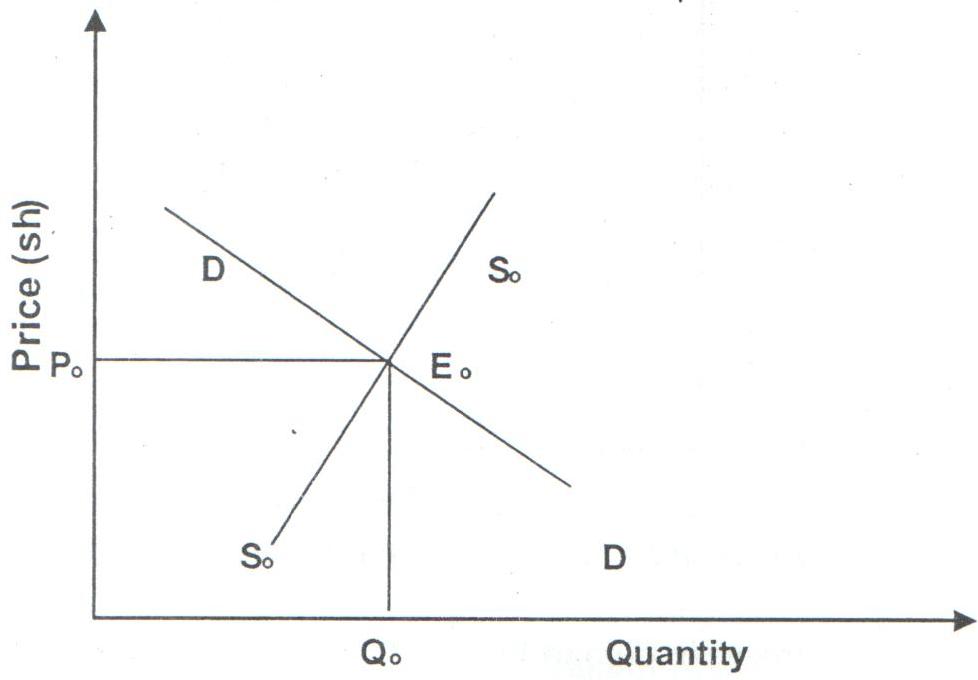 Highlight 4 dangers of locating firms in a central place   				(4marks)	(i) 	…………………………………………………….…………………………………………………….	(ii)	……………………………………………….……………………………….…………………………	(iii)	…………………………………………………………………………………………………………..(iv)	………………………………………………………………………………………………………….Outline 4 characteristics of a perfect competition market structure 			 (4marks)	…………………………………………………….…………………………………………………….	(ii)	……………………………………………….……………………………….…………………………	(iii)	…………………………………………………………………………………………………………..      (iv)	………………………………………………………………………………………………………….		Outline 4 channels that can be used to distribute locally manufactured goods 		(4marks)	(i) 	…………………………………………………….…………………………………………………….	(ii)	……………………………………………….……………………………….…………………………	(iii)	…………………………………………………………………………………………………………..(iv)	………………………………………………………………………………………………………….Give 4 assumptions in a two sector economy circular flow of income  			(4marks)  (i) 	…………………………………………………….…………………………………………………….  (ii)	……………………………………………….……………………………….……………………………………………………………………………………………………………………………………..…………………………………………………………………………………………………………..Question12345678910111213Score Question141516171819202122232425Score TOTAL MARKSDescription Type of warehouseUsed to store exports & importsOperated for the owner’s exclusive useOwned and operated by manufacturers and farmersAnybody can rent space in it for storing goods temporarilyRisks Policy Losses arising from debtors failing to payInjury caused to neighbour’s health due to school’s leaked sewerLoss of cash being delivered to the local bankTo cover cooks from injuries that may occur to them in the kitchenLoss of money due to account’s clerk dishonesty